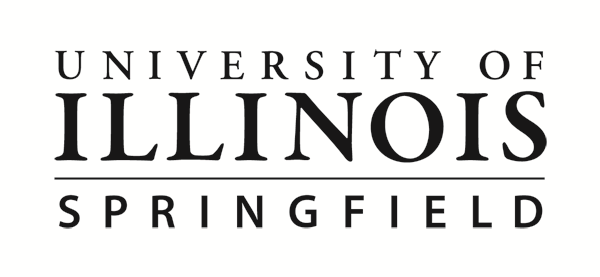 Heartland Community CollegeTransfer PathwayStudents may be considered for admission to UIS as a transfer student if they have attempted at least 24 transferable semester hours and have a cumulative grade point average of 2.0 on a 4.0 scale from a regionally accredited institution. Remedial and developmental courses are not accepted.Those who have earned an Associate of Arts, an Associate of Arts and Science, or an Associate of Arts in Teaching degree from a regionally accredited Illinois community college will be admitted to UIS as a junior with general education requirements met. Students having earned an Associate of Science degree may need to take one Humanities/Fine Arts course and one Social/Behavioral Sciences course at UIS in order to complete their general education requirements. Students who have earned an Associate of Science degree and believe they have met the requirements may request an academic review by submitting a Student Petition form.UIS is a participant in the Illinois Articulation Initiative (IAI), a statewide agreement designed to allow you to complete the Illinois Articulation Initiative General Education Core Curriculum (IAI GECC), as well as credit earned in select majors, between participating institutions. To determine IAI GECC at your community college, use the course planning worksheet available at iTransfer.org.  This information is also available from your community college catalog or by speaking with your community college advisor.MyCreditsTransfer is a statewide initiative designed to facilitate transfer within Illinois using the nationally available tool, Transferology™ (transferology.org). Within Transferology™ you can find the courses that transfer between institutions, degree requirements your courses satisfy and different majors that institutions offer.  To set up your free Transferology™ account and see how your courses will transfer, visit Transferology™.To receive information about transferring to UIS, please visit https://www.uis.edu/admission-aid/request-info. Students who choose to pursue their studies online should contact their intended academic program for information concerning admission requirements. Online degree information is available on the UIS website at https://www.uis.edu/online. Please direct any questions to Natalie Branca in the Office of Admissions Processing admprocessing@uis.edu or 217/206-8216.For a list of all degree programs offered at University of Illinois at Springfield, please go to http://catalog.uis.edu/degreesoffered/.DepartmentUIS Major-Specific RequirementsHeartland Equivalent CourseGrade RequiredContact InformationAccountancyACC 211ACCT 200Chttps://www.uis.edu/aef 
217-206-6541
aef@uis.eduAccountancyACC 212ACCT 201Chttps://www.uis.edu/aef 
217-206-6541
aef@uis.eduAccountancyECO 201ECON 101C-https://www.uis.edu/aef 
217-206-6541
aef@uis.eduAccountancyECO 202ECON 102C-https://www.uis.edu/aef 
217-206-6541
aef@uis.eduAccountancyECO 213 or MAT 121MATH 141C-https://www.uis.edu/aef 
217-206-6541
aef@uis.edu** An overall GPA equal to or above 2.00 is required for Foundation courses. **** An overall GPA equal to or above 2.00 is required for Foundation courses. **** An overall GPA equal to or above 2.00 is required for Foundation courses. **** An overall GPA equal to or above 2.00 is required for Foundation courses. **https://www.uis.edu/aef 
217-206-6541
aef@uis.eduBiochemistryASP 201N/AC-uis.edu/chemistry
217-206-6589
che@uis.eduBiochemistryASP 202N/AC-uis.edu/chemistry
217-206-6589
che@uis.eduBiochemistryBIO 141BIOL 101C-uis.edu/chemistry
217-206-6589
che@uis.eduBiochemistryCHE 141CHEM 161C-uis.edu/chemistry
217-206-6589
che@uis.eduBiochemistryCHE 142CHEM 162C-uis.edu/chemistry
217-206-6589
che@uis.eduBiochemistryCHE 267 & CHE 268CHEM 241C-uis.edu/chemistry
217-206-6589
che@uis.eduBiochemistryCHE 269 CHEM 242C-uis.edu/chemistry
217-206-6589
che@uis.eduBiochemistryMAT 115MATH 161C-uis.edu/chemistry
217-206-6589
che@uis.eduBiochemistryMAT 116MATH 162C-uis.edu/chemistry
217-206-6589
che@uis.eduBiochemistryMAT 121MATH 141C-uis.edu/chemistry
217-206-6589
che@uis.eduBiologyBIO 141BIOL 161Cuis.edu/biology
217-206-6630
bio@uis.eduBiologyBIO 142BIOL 162Cuis.edu/biology
217-206-6630
bio@uis.eduBiologyCHE 141CHE 161Cuis.edu/biology
217-206-6630
bio@uis.eduBiologyCHE 142CHEM 162Cuis.edu/biology
217-206-6630
bio@uis.eduBiologyCHE 267 & CHE 268CHEM 241Cuis.edu/biology
217-206-6630
bio@uis.eduBiologyCHE 269 & 271CHEM 242Cuis.edu/biology
217-206-6630
bio@uis.eduBiologyMAT 121MATH 141Cuis.edu/biology
217-206-6630
bio@uis.eduPre-MedicalSee “Biology” with the addition of:See “Biology” with the addition of:See “Biology” with the addition of:uis.edu/biology
217-206-6630
bio@uis.eduPre-MedicalASP 201N/ACuis.edu/biology
217-206-6630
bio@uis.eduPre-MedicalASP 202N/ACuis.edu/biology
217-206-6630
bio@uis.eduPre-MedicalCHE 269 & CHE 271CHEM 242Cuis.edu/biology
217-206-6630
bio@uis.eduPre-MedicalMAT 115MATH 161Cuis.edu/biology
217-206-6630
bio@uis.eduScience of the EnvironmentSee “Biology”.See “Biology”.See “Biology”.uis.edu/biology
217-206-6630
bio@uis.eduBusiness AdministrationACC 211ACCT 200C-uis.edu/mmo
217-206-6780
mmo@uis.eduBusiness AdministrationACC 212ACCT 201C-uis.edu/mmo
217-206-6780
mmo@uis.eduBusiness AdministrationECO 201ECON 101C-uis.edu/mmo
217-206-6780
mmo@uis.eduBusiness AdministrationECO 202ECON 102C-uis.edu/mmo
217-206-6780
mmo@uis.eduBusiness AdministrationECO 213 or MAT 121MATH 141C-uis.edu/mmo
217-206-6780
mmo@uis.eduComprehensive (Online)See “Business Administration”.See “Business Administration”.See “Business Administration”.uis.edu/mmo
217-206-6780
mmo@uis.eduEconomics (Online)See “Business Administration”.See “Business Administration”.See “Business Administration”.uis.edu/mmo
217-206-6780
mmo@uis.eduFinanceSee “Business Administration”.See “Business Administration”.See “Business Administration”.uis.edu/mmo
217-206-6780
mmo@uis.eduHuman Resource Management (Online)See “Business Administration”.See “Business Administration”.See “Business Administration”.uis.edu/mmo
217-206-6780
mmo@uis.eduManagement (Online)See “Business Administration”.See “Business Administration”.See “Business Administration”.uis.edu/mmo
217-206-6780
mmo@uis.eduMarketingSee “Business Administration”.See “Business Administration”.See “Business Administration”.uis.edu/mmo
217-206-6780
mmo@uis.eduSport ManagementSee “Business Administration”.See “Business Administration”.See “Business Administration”.uis.edu/mmo
217-206-6780
mmo@uis.edu** An overall GPA equal to or above 2.00 is required for Foundation courses. **** An overall GPA equal to or above 2.00 is required for Foundation courses. **** An overall GPA equal to or above 2.00 is required for Foundation courses. **** An overall GPA equal to or above 2.00 is required for Foundation courses. **uis.edu/mmo
217-206-6780
mmo@uis.eduDepartmentUIS Major-Specific RequirementsUIS Major-Specific RequirementsHeartland Equivalent CourseGrade RequiredContact InformationChemistryASP 201ASP 201N/AC-uis.edu/chemistry
217-206-6589
che@uis.eduChemistryASP 202ASP 202N/AC-uis.edu/chemistry
217-206-6589
che@uis.eduChemistryBIO 141BIO 141BIOL 161C-uis.edu/chemistry
217-206-6589
che@uis.eduChemistryCHE 141CHE 141CHEM 161C-uis.edu/chemistry
217-206-6589
che@uis.eduChemistryCHE 142CHE 142CHEM 162C-uis.edu/chemistry
217-206-6589
che@uis.eduChemistryCHE 267 & CHE 268CHE 267 & CHE 268CHEM 241C-uis.edu/chemistry
217-206-6589
che@uis.eduChemistryCHE 269 & CHE 271CHE 269 & CHE 271CHEM 242C-uis.edu/chemistry
217-206-6589
che@uis.eduChemistryMAT 115MAT 115MATH 161C-uis.edu/chemistry
217-206-6589
che@uis.eduChemistryMAT 116MAT 116MATH 162C-uis.edu/chemistry
217-206-6589
che@uis.eduPre-MedicalSee “Chemistry”.See “Chemistry”.See “Chemistry”.See “Chemistry”.uis.edu/chemistry
217-206-6589
che@uis.eduScience of the EnvironmentSee “Chemistry”.See “Chemistry”.See “Chemistry”.See “Chemistry”.uis.edu/chemistry
217-206-6589
che@uis.eduCommunication(Online)N/AN/AN/AN/Auis.edu/communication
217-206-6790
com@uis.eduComputer Science(Online)CSC 225CSC 225CSCI 130N/Auis.edu/csc
217-206-6770
csc@uis.eduComputer Science(Online)CSC 275CSC 275CSCI 131N/Auis.edu/csc
217-206-6770
csc@uis.eduComputer Science(Online)MAT 114MAT 114MATH 111N/Auis.edu/csc
217-206-6770
csc@uis.eduComputer Science(Online)MAT 115MAT 115MATH 161N/Auis.edu/csc
217-206-6770
csc@uis.eduComputer Science(Online)MAT 121MAT 121MATH 141N/Auis.edu/csc
217-206-6770
csc@uis.eduCriminology & Criminal JusticeCCJ 231CCJ 231CRJ 215Cuis.edu/ccj
217-206-6301
ccj@uis.eduCriminology & Criminal JusticeCCJ 239CCJ 239CRJ 101Cuis.edu/ccj
217-206-6301
ccj@uis.eduEducational StudiesPSY 201PSY 201PSY 101N/Auis.edu/education/undergraduate
217-206-6306
education@uis.eduEducational StudiesTEP 207TEP 207EDUC 101N/Auis.edu/education/undergraduate
217-206-6306
education@uis.eduEducational StudiesTEP 222TEP 222PSYC 207N/Auis.edu/education/undergraduate
217-206-6306
education@uis.eduEducational StudiesTEP 224TEP 224N/AN/Auis.edu/education/undergraduate
217-206-6306
education@uis.eduEnglish(Online)ENG 137ENG 137LITR 111N/Auis.edu/englishmodernlanguages
217-206-6790
eng@uis.eduEnglish(Online)ENG 272ENG 272ENGL 206N/Auis.edu/englishmodernlanguages
217-206-6790
eng@uis.eduEnglish(Online)Two (2) of the following:Two (2) of the following:Two (2) of the following:Two (2) of the following:uis.edu/englishmodernlanguages
217-206-6790
eng@uis.eduEnglish(Online)ENG 152eENG 152eN/AN/Auis.edu/englishmodernlanguages
217-206-6790
eng@uis.eduEnglish(Online)ENG 241ENG 241INTL 241N/Auis.edu/englishmodernlanguages
217-206-6790
eng@uis.eduEnglish(Online)ENG 242ENG 242N/AN/Auis.edu/englishmodernlanguages
217-206-6790
eng@uis.eduEnglish(Online)ENG 245ENG 245N/AN/Auis.edu/englishmodernlanguages
217-206-6790
eng@uis.eduEnglish(Online)ENG 246ENG 246N/AN/Auis.edu/englishmodernlanguages
217-206-6790
eng@uis.eduEnvironmental StudiesENS 251ENS 251EASC 111 or 121N/Auis.edu/environmental-studies
217-206-7495
ens@uis.eduDepartmentUIS Major-Specific RequirementsUIS Major-Specific RequirementsHeartland Equivalent CourseGrade RequiredContact InformationExercise ScienceBIO 201BIO 201BIOL 181C-uis.edu/exercise-science
217-206-8651
exercisescience@uis.eduExercise ScienceBIO 202BIO 202BIOL 182C-uis.edu/exercise-science
217-206-8651
exercisescience@uis.eduExercise ScienceMAT 121MAT 121MATH 141C-uis.edu/exercise-science
217-206-8651
exercisescience@uis.eduExercise SciencePSY 201PSY 201PSY 101C-uis.edu/exercise-science
217-206-8651
exercisescience@uis.eduExercise ScienceSOA 101SOA 101SOC 101C-uis.edu/exercise-science
217-206-8651
exercisescience@uis.eduHealth & Fitness TrackSee “Exercise Science” with the addition of:See “Exercise Science” with the addition of:See “Exercise Science” with the addition of:See “Exercise Science” with the addition of:uis.edu/exercise-science
217-206-8651
exercisescience@uis.eduHealth & Fitness TrackCHE 141CHE 141CHEM 161C-uis.edu/exercise-science
217-206-8651
exercisescience@uis.eduHealth & Fitness TrackMAT 111MAT 111N/AC-uis.edu/exercise-science
217-206-8651
exercisescience@uis.eduHealth & Fitness TrackSee “Exercise Science” with the addition of:See “Exercise Science” with the addition of:See “Exercise Science” with the addition of:See “Exercise Science” with the addition of:uis.edu/exercise-science
217-206-8651
exercisescience@uis.eduPhysical Therapy TrackCHE 141CHE 141CHEM 161C-uis.edu/exercise-science
217-206-8651
exercisescience@uis.eduPhysical Therapy TrackEXR 212EXR 212HLTH 110C-uis.edu/exercise-science
217-206-8651
exercisescience@uis.eduPhysical Therapy TrackMAT 115MAT 115MATH 161C-uis.edu/exercise-science
217-206-8651
exercisescience@uis.eduGlobal StudiesECO 201ECO 201ECON 101N/Auis.edu/spia/global-studies-ba
217-206-6646
pos@uis.eduGlobal StudiesECO 202ECO 202ECON 102N/Auis.edu/spia/global-studies-ba
217-206-6646
pos@uis.eduGlobal StudiesOne (1) of the following:One (1) of the following:One (1) of the following:One (1) of the following:uis.edu/spia/global-studies-ba
217-206-6646
pos@uis.eduGlobal StudiesHIS 118HIS 118HIST 101N/Auis.edu/spia/global-studies-ba
217-206-6646
pos@uis.eduHIST 160 or 161HIST 160 or 161INTR 103N/Auis.edu/spia/global-studies-ba
217-206-6646
pos@uis.eduGlobalizationSee “Global Studies”.See “Global Studies”.See “Global Studies”.See “Global Studies”.uis.edu/spia/global-studies-ba
217-206-6646
pos@uis.eduPolitics & DiplomacySee “Global Studies”.See “Global Studies”.See “Global Studies”.See “Global Studies”.uis.edu/spia/global-studies-ba
217-206-6646
pos@uis.eduSelf-Designed Regional or TopicalSee “Global Studies”.See “Global Studies”.See “Global Studies”.See “Global Studies”.uis.edu/spia/global-studies-ba
217-206-6646
pos@uis.eduHistory(Online)One (1) course from two (2) different categories:One (1) course from two (2) different categories:One (1) course from two (2) different categories:One (1) course from two (2) different categories:uis.edu/history
217-206-6790
his@uis.edu or hisonline@uis.eduHistory(Online)World HistoryWorld HistoryWorld HistoryWorld Historyuis.edu/history
217-206-6790
his@uis.edu or hisonline@uis.eduHistory(Online)HIS 118    HIS 118    HIS 101Cuis.edu/history
217-206-6790
his@uis.edu or hisonline@uis.eduHistory(Online)Comparative ReligionComparative ReligionComparative ReligionComparative Religionuis.edu/history
217-206-6790
his@uis.edu or hisonline@uis.eduHistory(Online)HIS 150HIS 150RELI 215Cuis.edu/history
217-206-6790
his@uis.edu or hisonline@uis.eduHistory(Online)United StatesUnited StatesUnited StatesUnited Statesuis.edu/history
217-206-6790
his@uis.edu or hisonline@uis.eduHistory(Online)HIS 204 or HIS 205HIS 204 or HIS 205HIST 135 or HIST 136Cuis.edu/history
217-206-6790
his@uis.edu or hisonline@uis.eduInformation Systems Security(Online)CSC 225CSC 225CSCI 130N/Auis.edu/csc 217-206-6770
csc@uis.eduInformation Systems Security(Online)CSC 275CSC 275CSCI 131N/Auis.edu/csc 217-206-6770
csc@uis.eduInformation Systems Security(Online)MAT 114MAT 114MATH 111N/Auis.edu/csc 217-206-6770
csc@uis.eduInformation Systems Security(Online)MAT 115MAT 115MATH 161N/Auis.edu/csc 217-206-6770
csc@uis.eduInformation Systems Security(Online)MAT 121MAT 121MATH 141N/Auis.edu/csc 217-206-6770
csc@uis.eduLegal StudiesN/AN/AN/AN/Auis.edu/legal-studies
217-206-6646
les@uis.edu or les-online@uis.eduLiberal Studies(Online)N/AN/AN/AN/Auis.edu/liberal-studies
217-206-6962
lis@uis.eduManagement Information Systems(Online)ACC 211ACC 211ACCT 200C-uis.edu/mis
217-206-6067
mis@uis.eduManagement Information Systems(Online)ACC 212ACC 212ACCT 201C-uis.edu/mis
217-206-6067
mis@uis.eduManagement Information Systems(Online)ECO 201ECO 201ECON 101C-uis.edu/mis
217-206-6067
mis@uis.eduManagement Information Systems(Online)ECO 202ECO 202ECON 102C-uis.edu/mis
217-206-6067
mis@uis.eduManagement Information Systems(Online)ECO 213 or MAT 121ECO 213 or MAT 121MATH 141C-uis.edu/mis
217-206-6067
mis@uis.eduApplied Business Analytics (Online)See “Management Information Systems”.See “Management Information Systems”.See “Management Information Systems”.See “Management Information Systems”.uis.edu/mis
217-206-6067
mis@uis.eduHealth Care Informatics (Online)See “Management Information Systems”.See “Management Information Systems”.See “Management Information Systems”.See “Management Information Systems”.uis.edu/mis
217-206-6067
mis@uis.edu** An overall GPA equal to or above 2.00 is required for Foundation courses. **** An overall GPA equal to or above 2.00 is required for Foundation courses. **** An overall GPA equal to or above 2.00 is required for Foundation courses. **** An overall GPA equal to or above 2.00 is required for Foundation courses. **** An overall GPA equal to or above 2.00 is required for Foundation courses. **uis.edu/mis
217-206-6067
mis@uis.eduDepartmentUIS Major-Specific RequirementsUIS Major-Specific RequirementsHeartland Equivalent CourseGrade RequiredContact InformationMathematical Sciences(Online)MAT 115MAT 115MATH 161N/Auis.edu/math
217-206-8405
mat@uis.eduMathematical Sciences(Online)MAT 116MAT 116MATH 162N/Auis.edu/math
217-206-8405
mat@uis.eduMathematical Sciences(Online)MAT 217MAT 217MATH 163N/Auis.edu/math
217-206-8405
mat@uis.eduMedical Laboratory ScienceBIO 141 & BIO 241BIO 141 & BIO 241BIOL 161 & BIOL 162C-uis.edu/medical-lab-science
217-206-8651
mis@uis.eduMedical Laboratory ScienceCHE 141 & CHE 142CHE 141 & CHE 142CHEM 161 & CHEM 162C-uis.edu/medical-lab-science
217-206-8651
mis@uis.eduMedical Laboratory ScienceCHE 267 & CHE 268CHE 267 & CHE 268CHEM 241C-uis.edu/medical-lab-science
217-206-8651
mis@uis.eduMedical Laboratory ScienceMAT 121MAT 121MATH 141C-uis.edu/medical-lab-science
217-206-8651
mis@uis.eduPre-MedicalASP 201ASP 201N/AC-uis.edu/medical-lab-science
217-206-8651
mis@uis.eduPre-MedicalASP 202ASP 202N/AC-uis.edu/medical-lab-science
217-206-8651
mis@uis.eduPre-MedicalCHE 269 & CHE 271CHE 269 & CHE 271CHEM 242C-uis.edu/medical-lab-science
217-206-8651
mis@uis.eduPre-MedicalMAT 115MAT 115MATH 161C-uis.edu/medical-lab-science
217-206-8651
mis@uis.eduPhilosophy(Online)N/AN/AN/AN/Auis.edu/philosophy
217-206-6790
phi@uis.eduPolitical Science(Online)PSC 201PSC 201POS 101N/Auis.edu/spia/political-science-ba
217-206-7495
pos@uis.eduPsychologyPSY 201PSY 201PSY 101Cuis.edu/psychology
217-206-6696
psy@uis.eduClinical/CounselingSee “Psychology”.See “Psychology”.See “Psychology”.See “Psychology”.uis.edu/psychology
217-206-6696
psy@uis.eduDevelopmentalSee “Psychology”.See “Psychology”.See “Psychology”.See “Psychology”.uis.edu/psychology
217-206-6696
psy@uis.eduEducationalSee “Psychology”.See “Psychology”.See “Psychology”.See “Psychology”.uis.edu/psychology
217-206-6696
psy@uis.eduExperimentalSee “Psychology”.See “Psychology”.See “Psychology”.See “Psychology”.uis.edu/psychology
217-206-6696
psy@uis.eduIndividualized (Online)See “Psychology”.See “Psychology”.See “Psychology”.See “Psychology”.uis.edu/psychology
217-206-6696
psy@uis.eduPublic and Nonprofit Administration(Online)ECO 201ECO 201ECON 101N/Auis.edu/spmp/bachelors-public-and-nonprofit-administration
217-206-6310
spmp@uis.eduPublic and Nonprofit Administration(Online)MAT 121 MAT 121 MATH 141N/Auis.edu/spmp/bachelors-public-and-nonprofit-administration
217-206-6310
spmp@uis.eduChild Advocacy Studies (Online)See “Public Administration”.See “Public Administration”.See “Public Administration”.See “Public Administration”.uis.edu/spmp/bachelors-public-and-nonprofit-administration
217-206-6310
spmp@uis.eduEnvironment and Society (Online)See “Public Administration”.See “Public Administration”.See “Public Administration”.See “Public Administration”.uis.edu/spmp/bachelors-public-and-nonprofit-administration
217-206-6310
spmp@uis.eduGlobal Public Health (Online)See “Public Administration”.See “Public Administration”.See “Public Administration”.See “Public Administration”.uis.edu/spmp/bachelors-public-and-nonprofit-administration
217-206-6310
spmp@uis.eduPublic PolicyECO 201ECO 201ECON 101N/Auis.edu/spia/public-policy-ba
217-206-6646
pos@uis.eduPublic PolicyECO 202ECO 202ECON 102N/Auis.edu/spia/public-policy-ba
217-206-6646
pos@uis.eduPublic Policy American TrackSee “Public Policy” with the addition of:See “Public Policy” with the addition of:See “Public Policy” with the addition of:See “Public Policy” with the addition of:uis.edu/spia/public-policy-ba
217-206-6646
pos@uis.eduPublic Policy American TrackPSC 201PSC 201POS 101N/Auis.edu/spia/public-policy-ba
217-206-6646
pos@uis.eduPublic Policy Comparative/International TrackSee “Public Policy”.See “Public Policy”.See “Public Policy”.See “Public Policy”.uis.edu/spia/public-policy-ba
217-206-6646
pos@uis.eduSocial WorkPSY 201PSY 201PSYC 101N/Auis.edu/social-work
217-206-6687
swk@uis.eduSocial WorkSOA 101 SOA 101 ANTH 102N/Auis.edu/social-work
217-206-6687
swk@uis.eduSocial WorkPSC 201PSC 201POS 101N/Auis.edu/social-work
217-206-6687
swk@uis.eduSocial WorkMAT 121 MAT 121 MATH 141N/Auis.edu/social-work
217-206-6687
swk@uis.eduSociology/AnthropologySOA 101SOA 101SOC 101N/Auis.edu/soa
217-206-6962
soa@uis.eduSociology/AnthropologySOA 103SOA 103ANTH 102N/Auis.edu/soa
217-206-6962
soa@uis.eduSociology/AnthropologySOA 106SOA 106ANTH 101N/Auis.edu/soa
217-206-6962
soa@uis.eduSociology/AnthropologySOA 221SOA 221SOC 102N/Auis.edu/soa
217-206-6962
soa@uis.eduSociology/AnthropologySOA 223SOA 223SOC 135N/Auis.edu/soa
217-206-6962
soa@uis.eduDepartmentUIS Major-Specific RequirementsHeartland Equivalent CourseHeartland Equivalent CourseGrade RequiredContact InformationTeacher EducationTEP 207EDUC 101EDUC 101Cuis.edu/education/undergraduate
217-206-6306
education@uis.eduTeacher EducationTEP 224 CHLD 207CHLD 207Cuis.edu/education/undergraduate
217-206-6306
education@uis.eduTeacher EducationTEP 227 EDUC 220EDUC 220Cuis.edu/education/undergraduate
217-206-6306
education@uis.eduTeacher EducationTEP 305EDUC 200EDUC 200Cuis.edu/education/undergraduate
217-206-6306
education@uis.eduElementary EducationSee “Teacher Education” with the addition of:See “Teacher Education” with the addition of:See “Teacher Education” with the addition of:See “Teacher Education” with the addition of:uis.edu/education/undergraduate
217-206-6306
education@uis.eduTEP 222 PSY 207PSY 207Cuis.edu/education/undergraduate
217-206-6306
education@uis.eduMiddle Grades Education(Online)See “Teacher Education” with the addition of:See “Teacher Education” with the addition of:See “Teacher Education” with the addition of:See “Teacher Education” with the addition of:uis.edu/education/undergraduate
217-206-6306
education@uis.eduTEP 223N/AN/AN/Auis.edu/education/undergraduate
217-206-6306
education@uis.eduContent Areas:uis.edu/education/undergraduate
217-206-6306
education@uis.eduEnglish Language ArtsENG 152N/AN/AN/Auis.edu/education/undergraduate
217-206-6306
education@uis.eduMathMAT 115 & MAT 116MATH 161 and MATH 162MATH 161 and MATH 162Cuis.edu/education/undergraduate
217-206-6306
education@uis.eduScienceBIO 141, BIO 142, CHE 141, CHE 142, ASP 201, ENS 151BIOL 161, BIOL 162, CHEM 161, CHEM 162, N/A, N/ABIOL 161, BIOL 162, CHEM 161, CHEM 162, N/A, N/ACuis.edu/education/undergraduate
217-206-6306
education@uis.eduSocial ScienceHIS 118, HIS 204 or HIS 205HIST 101, HIST 135 or HIST 136HIST 101, HIST 135 or HIST 136Cuis.edu/education/undergraduate
217-206-6306
education@uis.eduSecondary English Education(Online)See “Teacher Education” with the addition of:See “Teacher Education” with the addition of:See “Teacher Education” with the addition of:See “Teacher Education” with the addition of:uis.edu/education/undergraduate
217-206-6306
education@uis.eduTEP 207, 224 & 227 ENG 137, ENG 241 or ENG 242, ENG 245 or ENG 246EDUC 101, N/A, EDUC 220, LITR 111, INTL 241, N/AEDUC 101, N/A, EDUC 220, LITR 111, INTL 241, N/ACuis.edu/education/undergraduate
217-206-6306
education@uis.eduSecondary History Education(Online)See “Teacher Education” with the addition of:See “Teacher Education” with the addition of:See “Teacher Education” with the addition of:See “Teacher Education” with the addition of:uis.edu/education/undergraduate
217-206-6306
education@uis.eduTEP 207, 224 & 227, HIS 202, HIS 204, HIS 205, PSC 171 or PSC 201, PSY 201, SOA 101EDUC 101, N/A, EDUC 220, N/A, N/A, HIST 135, HIST 136, POS 101, PSY 101, SOC 101EDUC 101, N/A, EDUC 220, N/A, N/A, HIST 135, HIST 136, POS 101, PSY 101, SOC 101Cuis.edu/education/undergraduate
217-206-6306
education@uis.eduSecondary Mathematics Education(Online)See “Teacher Education” with the addition of:See “Teacher Education” with the addition of:See “Teacher Education” with the addition of:See “Teacher Education” with the addition of:uis.edu/education/undergraduate
217-206-6306
education@uis.eduTEP 207, 224 & 227, MAT 103, MAT 115, MAT 116EDUC 101, N/A, EDUC 220, N/A, MATH 161, MATH 162EDUC 101, N/A, EDUC 220, N/A, MATH 161, MATH 162Cuis.edu/education/undergraduate
217-206-6306
education@uis.eduDepartmentUIS Major-Specific RequirementsKaskaskia Equivalent CourseGrade RequiredContact InformationTheatreTHE 108N/AN/Auis.edu/theatre 217-206-6240theatre@uis.eduTheatreTHE 201N/AN/Auis.edu/theatre 217-206-6240theatre@uis.eduTheatreTHE 208N/AN/Auis.edu/theatre 217-206-6240theatre@uis.eduTheatreTHE 273THEA 104Cuis.edu/theatre 217-206-6240theatre@uis.eduTheatreTHE 274THEA 101Cuis.edu/theatre 217-206-6240theatre@uis.eduVisual ArtsART 102ART 102Cuis.edu/visual-arts
217-206-6240
art@uis.eduVisual ArtsART 112ART 103Cuis.edu/visual-arts
217-206-6240
art@uis.eduVisual ArtsART 113ART 104Cuis.edu/visual-arts
217-206-6240
art@uis.eduVisual ArtsART 261ART 211Cuis.edu/visual-arts
217-206-6240
art@uis.eduVisual ArtsART 262ART 212Cuis.edu/visual-arts
217-206-6240
art@uis.eduVisual ArtsOne (1) of the following:One (1) of the following:One (1) of the following:uis.edu/visual-arts
217-206-6240
art@uis.eduVisual ArtsART 203ART 105Cuis.edu/visual-arts
217-206-6240
art@uis.eduVisual ArtsART 211ART 106Cuis.edu/visual-arts
217-206-6240
art@uis.eduVisual ArtsART 215ART 180Cuis.edu/visual-arts
217-206-6240
art@uis.eduVisual ArtsART 236DMED 101Cuis.edu/visual-arts
217-206-6240
art@uis.edu